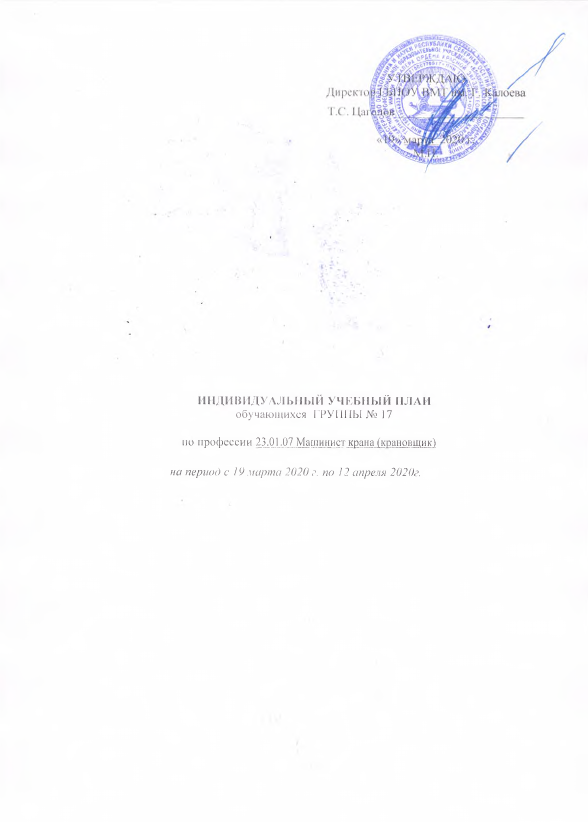 №Тема для изученияКол-вочасовВид отчета/заданияСсылка на учебный материалОП.04 ЭлектротехникаОП.04 ЭлектротехникаОП.04 ЭлектротехникаОП.04 Электротехника1Трансформаторы напряжения.1конспектКузнецов М.И. Основы электротехники2Амперметры и вольтметры. Схема подключения их в эл. цепь.1конспектhttp://rateli.ru/books/item/f00/s00/z0000008/3Омметры и ваттметры. Схема подключения их в эл. цепь.1конспектКузнецов М.И. Основы электротехники4Контакторы.1конспектhttp://rateli.ru/books/item/f00/s00/z0000008/МДК.02.01МДК.02.01МДК.02.01МДК.02.01МДК.02.01Раздел 1. Выполнение технического обслуживания, определение и устранение неисправностей в работе кранаРаздел 1. Выполнение технического обслуживания, определение и устранение неисправностей в работе кранаРаздел 1. Выполнение технического обслуживания, определение и устранение неисправностей в работе кранаРаздел 1. Выполнение технического обслуживания, определение и устранение неисправностей в работе кранаРаздел 1. Выполнение технического обслуживания, определение и устранение неисправностей в работе кранаТема 1.1.  Конструкция и устройство грузоподъемных крановТема 1.1.  Конструкция и устройство грузоподъемных крановТема 1.1.  Конструкция и устройство грузоподъемных крановТема 1.1.  Конструкция и устройство грузоподъемных крановТема 1.1.  Конструкция и устройство грузоподъемных крановОбщиесведенияогрузоподъемныхкранах (повидам: мостовоготипа, стреловоготипаипередвижныекраны).1Составить конспектhttps://classroom.google.com/c/NjQxOTg1NzkyMDZaНазначение, грузоподъемных кранов,основныепараметрыитехническиехарактеристикикранов.  1Составить конспектhttps://classroom.google.com/c/NjQxOTg1NzkyMDZaОбщиехарактеристикирабочихмеханизмов.1Составить конспектhttps://classroom.google.com/c/NjQxOTg1NzkyMDZaОбщиехарактеристикиунифицированныхблоков, канатов, барабанов, полиспастов, крюковыхподвесок.1Составить конспектhttps://classroom.google.com/c/NjQxOTg1NzkyMDZaОбщиехарактеристикитормозов, приборовбезопасности.1Составить конспектhttps://classroom.google.com/c/NjQxOTg1NzkyMDZaУстройствокранамостовоготипа1Составить конспектhttps://classroom.google.com/c/NjQxOTg1NzkyMDZaУстройствокранастреловоготипа1Составить конспектhttps://classroom.google.com/c/NjQxOTg1NzkyMDZaУстройствопередвижногокрана1Составить конспектhttps://classroom.google.com/c/NjQxOTg1NzkyMDZaМеталлоконструкциякранов; материалыдляизготовленияконструкций.1Составить конспектhttps://classroom.google.com/c/NjQxOTg1NzkyMDZaОпорно-поворотныеустройства. 1Составить конспектhttps://classroom.google.com/c/NjQxOTg1NzkyMDZaОсновноеивспомогательноеоборудование.1Составить конспектhttps://classroom.google.com/c/NjQxOTg1NzkyMDZaПриводы и рабочие механизмы.1Составить конспектhttps://classroom.google.com/c/NjQxOTg1NzkyMDZaСистемыприводов.1Оформление отчётов и подготовка к практическим работам.https://classroom.google.com/c/NjQxOTg1NzkyMDZaНеповоротнаячастькранаиповоротнаяплатформасмеханизмамиикабинойкрановщика.1Составить конспектhttps://classroom.google.com/c/NjQxOTg1NzkyMDZaПриборыиустройствабезопасности.1Составить конспектhttps://classroom.google.com/c/NjQxOTg1NzkyMDZaУстройства и принцип работы гидронасосов.1Составить конспектhttps://classroom.google.com/c/NjQxOTg1NzkyMDZaУстройства гидроцилиндров, вспомогательное гидрооборудование.1Составить конспектhttps://classroom.google.com/c/NjQxOTg1NzkyMDZaСхема гидравлического привода.1Составить конспектhttps://classroom.google.com/c/NjQxOTg1NzkyMDZaКлапанная аппаратура.1Составить конспектhttps://classroom.google.com/c/NjQxOTg1NzkyMDZaГидрораспределители.  1Составить конспектhttps://classroom.google.com/c/NjQxOTg1NzkyMDZaТормоза, размыкатели тормозов.1Составить конспектhttps://classroom.google.com/c/NjQxOTg1NzkyMDZaГрузовая лебёдка.1Составить конспектhttps://classroom.google.com/c/NjQxOTg1NzkyMDZaРедуктор грузовой лебедки.1Составить конспектhttps://classroom.google.com/c/NjQxOTg1NzkyMDZaМеханизм поворота.1Составить конспектhttps://classroom.google.com/c/NjQxOTg1NzkyMDZaМеханизм блокировки задней подвески шасси.1Составить конспектhttps://classroom.google.com/c/NjQxOTg1NzkyMDZaОграничитель подъема стрелы.1Составить конспектhttps://classroom.google.com/c/NjQxOTg1NzkyMDZaТрехсекционная телескопическая стрела.1Составить конспектhttps://classroom.google.com/c/NjQxOTg1NzkyMDZaВыносные опоры. 1Составить конспектhttps://classroom.google.com/c/NjQxOTg1NzkyMDZaТема 1.2. Техническое обслуживание, определение и устранение неисправностей в работе крана.Тема 1.2. Техническое обслуживание, определение и устранение неисправностей в работе крана.Тема 1.2. Техническое обслуживание, определение и устранение неисправностей в работе крана.Тема 1.2. Техническое обслуживание, определение и устранение неисправностей в работе крана.Тема 1.2. Техническое обслуживание, определение и устранение неисправностей в работе крана.Техническоеобслуживаниеиремонтгрузоподъемныхкранов. 2Составить конспектhttps://classroom.google.com/c/NjQxOTg1NzkyMDZaОрганизациясистемыППР. 2Составить конспектhttps://classroom.google.com/c/NjQxOTg1NzkyMDZaВидытехническихобслуживаний, подготовкаосновногоивспомогательногооборудованиякработе. 3Составить конспектhttps://classroom.google.com/c/NjQxOTg1NzkyMDZaНеисправностииспособыихустранений. 1Составить конспектhttps://classroom.google.com/c/NjQxOTg1NzkyMDZaТехническаядиагностика.2Составить конспектhttps://classroom.google.com/c/NjQxOTg1NzkyMDZaСмазочныематериалы, смазкамеханизмовкрана.2Составить конспектhttps://classroom.google.com/c/NjQxOTg1NzkyMDZaКрепежныеработы.2Заполнение таблицы «Виды перемещаемых грузов». https://classroom.google.com/c/NjQxOTg1NzkyMDZaРаздел 2. ПодготовкакранаимеханизмовкработеРаздел 2. ПодготовкакранаимеханизмовкработеРаздел 2. ПодготовкакранаимеханизмовкработеРаздел 2. ПодготовкакранаимеханизмовкработеРаздел 2. ПодготовкакранаимеханизмовкработеПравилаэксплуатациикрановитехническаядокументация (повидам: мостовоготипа, стреловоготипаипередвижныекраны).  1Конспектhttps://classroom.google.com/c/NjQxOTg1NzkyMDZaСистемапланово-предупредительноготехническогообслуживанияремонтакранов.1Оформление реферата: «Передовые методы технологии производства работ грузоподъемными кранами. Составление схем строповки грузов»https://classroom.google.com/c/NjQxOTg1NzkyMDZaРаздел 3.Требования безопасности при эксплуатации кранов и автокрановРаздел 3.Требования безопасности при эксплуатации кранов и автокрановРаздел 3.Требования безопасности при эксплуатации кранов и автокрановРаздел 3.Требования безопасности при эксплуатации кранов и автокрановРаздел 3.Требования безопасности при эксплуатации кранов и автокрановОбщие требования безопасности при работе на кранах Инструкции и положения Ростехнадзора и базовых предприятий. 1Составить конспектhttps://classroom.google.com/c/NjQxOTg1NzkyMDZaТребование безопасности при выполнении работ с применением автомобильных кранов .1Составить конспектhttps://classroom.google.com/c/NjQxOTg1NzkyMDZaОсобенности ведения работ в зимних условиях2Составить конспектhttps://classroom.google.com/c/NjQxOTg1NzkyMDZaПравила допуска к работе. Анализ случаев травматизма при работе автомобильных кранов.1Составить конспектhttps://classroom.google.com/c/NjQxOTg1NzkyMDZaРабота кранов в охранных зонах воздушных линий электропередач и контактных проводов. 2Составить конспектhttps://classroom.google.com/c/NjQxOTg1NzkyMDZaРабота вблизи котлованов и траншей. 1Тестовое заданиеhttps://classroom.google.com/c/NjQxOTg1NzkyMDZaСварка. Материалы для сварки. Сварные конструкции.1Составить конспектhttps://classroom.google.com/c/NjQxOTg1NzkyMDZaПроводниковые и полупроводниковые материалы: виды, свойства и применение1Составить конспектhttps://classroom.google.com/c/NjQxOTg1NzkyMDZaКлассификация топлива, свойства, применение.1Составить конспектhttps://classroom.google.com/c/NjQxOTg1NzkyMDZaОпределение вида топлива1Тестирование«Основные свойства металлов и сплавов »https://classroom.google.com/c/NjQxOTg1NzkyMDZa